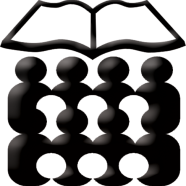                          ДОМ УЧЕНИКА  СРЕДЊИХ ШКОЛА                                    ВРШАЦ, Стевана Немање бр.9                                 Тел./факс: 013/830-466                         e-mail: racunovodstvo@internat-vrsac.edu.rs      КОНКУРСНА ДОКУМЕНТАЦИЈАПРЕДМЕТ: ДОБРА – ХЕМИЈСКА СРЕДСТВА ЗА ОДРЖАВАЊЕ ХИГИЈЕНЕ У                  Дому  ученика  средњих  школа  у Вршцу. ЈАВНА НАБАВКА МАЛЕ ВРЕДНОСТИ  број 107 ЈНМВ 5/2019ВРШАЦ, јул 2019. годинеНа основу члана 39 и 61 Закона о јавним набавкама (Сл. Гласник РС број 124/2012, 14/2015 и 68/2015,) и члана 6. Правилника о обавезним елементима конкурсне документације у поступку јавне набавке мале вредности и начин доказивања испуњености услова (Сл. Гласник РС број 86/2015), Одлуке о покретању поступка  бр.104 ЈНМВ 5/2019 од  15.07.2019.године и Решење о именовању комисије за бр.105 ЈНМВ 5/2019 од 15.07.2019.године, Наручилац Дом ученика средњих школа у Вршцу, ул. Стевана Немање бр. 9, у поступку јавне набавке - Хемијска средства за одржавање хигијене, припремио је конкурсну документацију следеће садржине:САДРЖАЈконкурсне документацијеОпшти подаци о набавци.........................................................................................3Врста, техничке карактеристике, квалитет, количина, рок извршења, гаранција..........................................................................................4 Услови за учешће из члана 75 и 76 ЗЈН и упутство како се доказује  испуњеносттих услова..................................................................................................................4Упутство понуђачима  како да сачине понуду......................................................6Обрасци прилога.....................................................................................................14Прилог 1...................................................................................................................14Прилог 2...................................................................................................................15Прилог 3...................................................................................................................16Образац понуде.......................................................................................................17Образац 1.................................................................................................................17Образац 1а...............................................................................................................18Модел уговора........................................................................................................27Образац 2.................................................................................................................27Образац изјаве о испуњености услова за учешће у поступку јавне набавке....31Образац 3.................................................................................................................31Образац 3 а..............................................................................................................32Образац изјаве о независној понуди.....................................................................33Образац 4.................................................................................................................33Образац изјаве о трошковима припреме понуде.................................................34Образац 5.................................................................................................................34Образац изјаве о достављању средства финасијског овезбеђења.....................35Образац 6.................................................................................................................35Списак референтних купаца Образац 7...............................................................36Потврда о референтним набавкама Образац 8....................................................37ОПШТИ ПОДАЦИ О НАБАВЦИПодаци о наручиоцуВрста поступка јавне набавке: Јавна набавка мале вредностиПредмет набавке: добра – хемијска средства за одржавање хигијене у Дому ученика средњих школа у Вршцу  ЈНМВ 5/2019Ознака из општег речника набавке:  39830000 – производи за чишћење,                                           39831000 – препарати за прање, 39832000 – производи за прање посуђа,                                                                   33760000 – тоалетна хартија, марамице,пешкири за руке и салвете,                                                                 39224000 – метле, четке и други производи  разних врстаВрста, техничке карактеристике предметне набавке садржани су у Обрасцу 1а „ТЕХИЧКА СПЕЦИФИКАЦИЈА“Место извршење набавке: објекат Дома ученика у Вршцу, ул. Стевана Немање бр.9.  Број партија: јавна набавка је обликована у 6 партијa. – Процењена вредност набавке износи 1.650.375,00 динара без ПДВ-а.Партија 1 – Средства за одржавање хигијене -783.525 динара без ПДВ-а.Партија 2 – Папирна конфекција – 377.200,00 динара без ПДВ-а.Партија 3 – Средства за машину за судове „WINTERHALTER“ – 160.550,00 динара без ПДВ-а.Партија 4– Средства за дезинфекцију – 81.600,00 динара без ПДВ-а.Партија 5– Средства за „RETIGO B2011i“ конвектомат–211.000,00 динара без ПДВ-а.Партија 6– Средства за „RETIGO DA 1011ciw“ конвектомат–36.500,00динара без ПДВ-аКритријум и елементи критеријума за доделу уговора: најнижа понуђена ценаНачин преузимања конкурсне документације, односно интернет адресе где је конкурсна документација доступна:-Портал јавних набавки      -Интернет страница наручиоца - www.internat-vrsac.edu.rsНачин подношења понуда и рок:      Понуда се подноси у писаном облику, непосредно или путем поште препорученом      пошиљком  у затвореној  коверти  или  кутији  повезана  тако  да  се   појединачни      документи  не  могу  вадити,  затворену  тако да  се приликом отварања  понуда са      сигурношћу  може  утврдити  да се  први  пут  отвара,  на  адресу наручиоца:  Дом        ученика  средњих  школа  -  26300 Вршац,  Стевана  Немање  бр.9, са    напоменом      „Понуда  за  јавну  набавку  мале  вредности –  добра - средства за одржавање  хигијене  број ЈНМВ 5/2019“ –НЕ  ОТВАРАТИ.  На  полеђини коверте обавезно       навести назив, адресу, број телефона, факс и име особе за контакт.                 Рок за подношење понуда је 31.07.2019. године до 12:00 часова. Место, време и начин отварања понуда: Отварање понуда је јавно и оджаће се одмах након рока за подношење понуда, дана 31.07.2019. године, у 12:30 часова на адреси Стевана Немање бр.9, Вршац, у присуству чланова комисије за предметну јавну набавку.   Услови под којима представници понуђача могу учествовати у поступку отварања понуда: У поступку отварања понуда могу учествовати опуномоћени представници понуђача. Пре почетка поступка јавног отварања понуда, представници понуђача који ће присуствовати поступку отварања понуда дужни су да наручиоцу предају писмена пуномоћја, на основу којих ће доказати овлашћење за учешће у поступку јавног отварања понуде. Рок за доношење одлуке о додели уговора: Одлука о додели уговора за предметну јавну набаку биће донета у року од десет дана од дана отварања понуда.Контакт: Љиљана Клиска; тел.: 013/830-466;                                                 е-mail: racunovodstvo@internat-vrsac.edu.rsВРСТА, ТЕХНИЧКЕ КАРАКТЕРИСТИКЕ, КВАЛИТЕТ, КОЛИЧИНА, РОК ИЗВРШЕЊА, ГАРАНЦИЈАВрста, спецификација и опис добара који су предмет Јавне набавке детаљно су приказани у прилогу са табелама по партијама.Рок извршења уговора је сукцесивно годину дана од дана потписивања уговора;Место извршења: објекат Дома ученика средњих школа у Вршцу, ул.Стевана Немање бр.9;Приликом преузимања добара врши се квалитативни и квантитативни пријем.Добављач гарантује да добро које је предмет купопродаје нема никакве недостатке. Наручилац има право да одбије пријем добара  које не одговарају уговереним нормама квалитета односно која су оштећена у транспорту.Добра морају бити упакована у оригиналној произвођачкој амбалажи, која одговара технолошким захтевима при чему су индивидуална транспортна паковања затворена тако да су обезбеђена од загађења, расипања, квара и других промена. Производи се морају транспортовати до магацина Дома ученика средњих школа у Вршцу ул. Стевана Немање бр.9.Приликом сваке испоруке добара добављач је дужан да достави производ са декларацијом на којој се јасно види датум истека рока трајања, услови чувања и састав производа као и уверење о  исправности  производа.                 У случају    незадовољавања    основних    својстава, средства за одржавање хигијене            морају  бити   замењена   од   стране и  на  рачун   Понуђача   другим   (са одговара-           јућим  карактеристикама) у  року  од  3 дана. УСЛОВИ ЗА УЧЕШЋЕ ИЗ ЧЛ.75 И 76. ЗЈН И УПУТСТВО КАКО СЕ ДОКАЗУЈЕ ИСПИЊЕНОСТ ТИХ УСЛОВАОбавезни услови за понуђача прописани чланом 75 став 1 ЗЈН и то:Да је регистрован код надлежног органа, односно уписан у одговарајући регистар;Да он и његов законски заступник није осуђиван за неко од кривичних дела као члан организоване криминалне групе, да није осуђиван за кривична дела против привреде, кривична дела против животне средине, кривично дело примања или давања мита, кривично дело преваре;Да је измирио доспеле порезе, доприносе и друге јавне дажбине у складу са прописима РС или стране државе ако има седиште на њеној територији. и члан 75 став 2 ЗЈН                             Да поштује обавезе које произилазе из важећих прописа о заштити на раду,           запошљавању и условима рада, заштити животне средине и да нема забрану обављања делатности која је на снази у време поднишења понуде.2.1.2    Услови које мора да испуни подизвођач:Подизвођач мора да испуни: све обавезне услове наведене за понуђача чл.75 тачка 1. до 4. и члан 75 став 2 ЗЈН.Услови које мора да испуни сваки понуђач из групе понуђача:Сваки понуђач из групе понуђача мора да испуни: све обавезне услове наведене чл.75  тачка 1. до 4. и члан 75 став 2 ЗЈН.Додатни услови за понуђаче прописани чл.76 ЗЈНПонуђач који учествује у поступку предметне јавне набавке, мора да испуни додатне услове, и то:   Да располаже неопходним финансијским капацитетом Да Понуђач није био неликвидан 6 месеци пре објављивања позива за                               подношење понуда на Порталу јавних набаки.Да је Понуђач у 2017. и 2018. години закључио и релизовао најмање 3 уговора о испоруци тражених производа у спецификацији чија је  укупна вредност дупло већа од понуде за дату партију.Да располаже пословним капацитетомДа Понуђач има лице ангажовано на пословима саветника за хемикалије (за партију 1 и 4).Да Понуђач у располаже          -важећим сертификатом система менаџмента који је усаглашен са                захтевом стандард ISO 9001( услов за партије 1 и 4) и          -важећим сертификатом  ISO 14001:2004, који дефинише захтеве за управљање животном средином (услов за партије 1 и 4).                           - Понуђач  је  дужан  да  за партију 1 достави уз понуду  декларацију  која                         одговара техничким захтевима Наручиоца за следеће позиције из понуде 1, 2, 3, 4,                       5, 9, 10, 12, 14, 15, 17,19, 20, 41 (оригинал са паковања или фотокопију са паковања                        производа који је  дат у понуди);  Безбедносни лист и Извештај о испитивању за                        позиције из понуде 1, 5, 9, 13 и 17.                         - Понуђач  је  дужан  да за партије 3, 4 и 6 достави уз понуду:  безбедносне и                        техничке листове за понуђене хемијске производе и копије етикете производа.                       - Понуђач  је  дужан  да  за партију 5 достави уз понуду санитарно уверење код увоза                        и анализу овлашћене лабораторије, као и безбедносни лист на српском језику.Понуђачи који су регистровани у регистру који води Агенција за привредне регистре не морају да доставе доказе из члана 75. ст.1.  Извод из регистра Агенције за привредне регистре, који је јавно доступан на интернет страници Агенције за привредне регистре.Наручилац неће одбити понуду као неприхватљиву, уколико не садржи доказ одређен конкурном документацијом, ако понуђач наведе у понуди интернет страницу на којој су подаци који су тражени у оквиру услова, јавно доступни.Упутство како се доказује испуњеност услова:Испуњеност свих обавезних услова из Поглавља 2.1 доказује се достављањем ИЗЈАВЕ ПОНУЂАЧА О ИСПУЊАВАЊУ УСЛОВА ЗА УЧЕШЋЕ У ПОСТУПКУ ЈАВНЕ НАБАВКЕ и то:Изјавом о испуњености обавезних услова за учешће у поступку јавне набавке, када наступа самостално или у заједничкој понуди (Образац 3) илиИзјавом о испуњености обавезних услова за учешће у поступку јавне набавке, када наступа са подизвођачем (Образац 3а) Обрасци из конкурсне документације морају бити потписани  од стране овлашћеног лица. Наручилац ће захтевати да пре доношења одлуке о додели уговора од понуђача чија понуда је на основу извештаја комисије за јавну набавку оцењена као најповољнија да достави у року од 5 дана доказе (фотокопије) прописане ЗЈН за доказивање испуњености обавезних и додатних услова и то:Доказ за чл. 75 став 1 тачка 1.обавезни услов:Извод из регистра надлежног органа (Агенција за привредне регистре или извод из регистра надлежног Привредног суда) Доказ за чл. 75 став 1 тачка 2.обавезни услов за                                                                                          правно лице:Оверена копија извода из казнене евиденције, односно уверење  основног суда на чијем је подручју седиште домаћег правног лица, односно седиште представништва или огранка страног правног лица;Оверена копија извода из казнене евиденције Посебног одељења за организовани криминал  Вишег суда у Београду;Оверена копија уверења из казнене евиденције надлежне полицијске управе Министарства унутрашњих послова за законског заступника – захтев за издавање овог уверења може се поднети према месту рођења, али и према месту пребивалишта.Ако је више законских заступника за сваког доставља уверење из казнене евиденције.                                                                                                                                 физичка лица/предузетнике                       Предузетник као понуђач и физичко лице као понуђач доставља:Копију уверења из казнене евиденције надлежне полицијске управе         Министарства унутрашњих послова – захтев за издавање овог уверења       може се поднети према месту рођења, али и према месту пребивалишта.                Докази не могу бити старији од два месеца пре отварања понуде.Доказ за чл. 75 став 1 тачка 4.обавезни услов:1. Уверење Пореске управе министарства финансија да је измирио доспеле порезе и доприносе и 2. Уверења надлежне локалне самоуправе да је измирио обавезе по основу изворних локалних јавних прихода.Овај доказ достављају сви понуђачи било да су правна лица или предузетници.                 Доказ не може бити старији од два месеца пре отварања понуде.Доказ за чл. 75 став 2 обавезни услов:-Изјава о поштовању обавеза које произилазе из важећих прописа о заштити на раду, запошљавању и  условима  рада,  заштити животне средине и да нема забрану  обављање делатности која је на снази у време подношења понуде.Испуњеност свих додатних услова из Поглавља 2.2 доказује              Доказ за чл.76 додатни услов да располаже неопходним финансијским пацитетом:      -Потврда Народне Банке Србије о броју дана неликвидности у периоду од 6 месеци  пре   објављивања Позива за подношење понуда на Порталу јавних набавки (све партије)      -Изјава понуђача о закљученим уговорима –Референц листа која садржи списак појединачних уговора о закључењу и реализацији уговора у назначеним годинама, на обрасцу, потписан од стране овлашћеног лица (све партије.)    –Потврда референтних Наручилаца о закљученим и реализованим уговорима на обрасцу (све партије).            Доказ за чл.76 додатни услов да располаже неопходним пословним капацитетом:                                    -Фотокопија уверења о положеном стручном испиту за саветника за             хемикалије и фотокопију уговора о ангажовању радника. - за партије 1 и 4                       -Фотокопија важећих сертификатана (ISO 9001 и ISO 14001:2004) на српском језику или одговарајућих СРПС сертификата за партије 1 и 4                                - за партију 1  декларација  која  одговара техничким захтевима               Наручиоца за позиције из понуде 1, 2, 3, 4, 5, 9, 10, 12, 14, 15, 17,19, 20, 41            (оригинал са паковања или фотокопију са паковања  производа који је  дат у понуди).                                       - за партију 1  Безбедносни лист и Извештај о испитивању за            позиције из понуде 1, 5, 9, 13 и 17.                                    - за партије 3, 4 и 6 достави уз понуду:  безбедносне и техничке листове за           понуђене хемијске производе и копије етикете производа.                                 - за партију 5 достави уз понуду санитарно уверење код увоза и анализу           овлашћене  лабораторије, као и безбедносни лист на српском језику  3. УПУТСТВО ПОНУЂАЧИМА КАКО ДА САЧИНЕ ПОНУДУПОДАЦИ О ЈЕЗИКУ НА КОЈЕМ ПОНУДА МОРА ДА БУДЕ САСТАВЉЕНАПонуда и остала документација која се односи на понуду мора бити на српском језику.ЗАХТЕВИ У ВЕЗИ СА САЧИЊАВАЊЕМ ПОНУДЕ-Понуђач понуду подноси у писаном облику, непосредно или путем поште препорученом пошиљком у затвореној коверти или кутији повезана тако да се појединачни документи не могу вадити, затворену тако да се приликом отварања понуда са сигурношћу може утврдити да се први пут отвара. -На полеђини коверте обавезно навести назив, адресу, број телефона, факс и име особе за контакт.-У случају да понуду подноси група понуђача, на коверти је потребно назначити да се ради о групи понуђача и навести називе и адресу свих учесника у заједничкој понуди.-Понуду доставити на адресу: Дом ученика средњих школа, Стевана Немање 9, 26300 Вршац, са назнаком: „Понуда за јавну набавку – добра- средства за одржавањехигијене,  ЈНМВ 5/2019 – НЕ ОТВАРАТИ“. Понуда се сматра благовременом уколико је примљена од стране наручиоца до 31.07.2019. до 12:00 часова.      -Понуда  мора  бити  дата  на  обрасцима  из  конкурсне документације.  Све  изјаве,обрасци и прилози који су саставни део понуде морају бити попуњени, потписани и оверени печатом од стране понуђача.ПАРТИЈЕ      Предмет јавне набавке обликован је у 6 партија. Понуђач може да поднесе понуду за једну или више партија. Понуда мора да обухвата најмање једну целокупну партију.Понуђач је дужан да у понуди наведе да ли се понуда односи на целокупну набавку или само на одређене партије.У случају да понуђач поднесе понуду за две или више партија, она мора бити поднета тако да се може оцењивати за сваку партију посебно.Докази из чл. 75. и  76. Закона, у случају да понуђач поднесе понуду за две или више партија, не морају бити достављени за сваку партију посебно, односно могу бити достављени у једном примерку за све партије.Модел уговора мора бити попуњен, тамо где је то предвиђено обавезно потписан од стране овлашћеног лица Понуђача, који наступа самостално или са подизвођачем, чиме Понуђач прихвата све елементе из модела уговора. Понуђач који подноси понуду за више партија попуњава модел уговора за сваку партију.Сваки лист модела уговора мора бити парафиран од стране овлашћеног лица понуђача. Понуда мора бити комплетна. Некомплетне понуде неће се узети у разматрање.  Некомплетном понудом се сматра понуда која не садржи сваки тражени образац или изјаву. Обрасце који су у конкретном случају непримењиви тј. не односе се на понуду понуђача (нпр. образац понуде за партије за које не конкурише, подаци о подизвођачу ако нема подизвођача, споразум о заједничкој понуди ако наступа самостално или са подизвођачем, и слично), понуђач није обавезан да доставља.   3.4  ПОНУДЕ СА ВАРИЈАНТАМА	Понуде са варијантама нису дозвољене. НАЧИН ИЗМЕНЕ, ДОПУНЕ И ОПОЗИВА ПОНУДЕ      У складу са чланом 87. став 6 ЗЈН понуђач може у року за подношење понуде да измени, допуни или опозове своју понуду. Измена, допуна и повлачење понуде је пуноважно ако је Наручилац примио измену, допуну или опозив понуде пре истека рока за подношење понуда.Понуђач је дужан да јасно назначи који део понуде мења односно која документа накнадно доставља.      Измену, допуну или опозив понуде треба доставити на адресу: Дом ученика средњих школа, Стевана Немање 9, 26300 Вршац, са назнаком:„Измена понуде за јавну набавку – добра- средства за одржавање хигијене, ЈНМВ 5/2019. – НЕ ОТВАРАТИ“  или„Допуна понуде за јавну набавку – добра- средства за одржавање хигијене,ЈНМВ 5/2019. – НЕ ОТВАРАТИ“  или„Опозив понуде за јавну набавку– добра- средства за одржавање хигијене,ЈНМВ 5/2019. – НЕ ОТВАРАТИ“  или„Измена и допуна понуде за јавну набавку– добра- средства за одржавање хигијене,ЈНМВ 5/2019. – НЕ ОТВАРАТИ“ .На полеђини коверте или кутији навести назив и адресу понуђача. У случају да понуду подноси група понуђача, на коверти је потребно назначити да се ради о групи понуђача и навести и адресу свих учесника у  заједничкој понуди.По истеку рока за подношење понуда понуђач не може да повуче нити да мења своју понуду.УЧЕСТВОВАЊЕ У ЗАЈЕДНИЧКОЈ ПОНУДИ ИЛИ КАО ПОДИЗВОЂАЧ Понуђач који је самостално поднео понуду не може истовремено да учествује у заједничкој понуди или као подизвођач, нити да учествује у више заједничких понуда.ИСПУЊЕНОСТ УСЛОВА ОД СТРАНЕ ПОДИЗВОЂАЧАПонуђач је дужан да , уколико намерава да извођење набавке повери подизвођачу,  у понуди наведе да ли ће извршење набавке делимично поверити подзвођачу , назив подизвођача, проценат укупне вредности набавке који ће поверити подизвођачу, а који не може бити већи од 50% као и део предмета набавке који ће извршити преко подизвођача.Уколика уговор између наручиоца и понуђача буде закључен, тај подизвођач ће бити наведен у уговору.Понуђач у потпуности одговара наручиоцу за извршење уговорене набавке, без обзира на број подизвођача.Понуђач који наступа са подизвођачем мора да самостално испуни обавезне услове из члана 75. став 1. тачка од 1) до 4) и став 2. ЗЈН, а подизвођач мора да самостално да испуни обавезне услове из члана 75. став 1. тачка од 1) до 4) и став 2. ЗЈН. Као доказ за испуњење услова понуђач доставља попуњену, потписану и оверену Изјаву о испуњености услова за учешће у поступку јавне набавке када понуђач наступа са подизвођачем.ИСПУЊЕНОСТ УСЛОВА У ЗАЈЕДНИЧКОЈ ПОНУДИПонуду може поднети ГРУПА ПОНУЂАЧА.Саставни део заједничке понуде је споразум којим се понуђачи из групе међусобно и према наручиоцу обавезују на извршење јавне набавке.Овај споразум обавезно садржи податке наведене у члану 81. став 4. ЗЈН. Понуђачи из групе понуђача одговарају неограничено солидарно према наручиоцу.Сваки понуђач из грипе понуђача мора да испуни обавезне услове из члана 75. став 1. тачка од 1) до 4) и став 2. ЗЈН, што се доказује достављањем попуњене, потписане и оверене Изјаве о испуњености услова за учешће у поступку јавне набавке – када понуђач наступа самостално или у заједничкој понуди.НАЧИНА И УСЛОВИ ПЛАЋАЊА, ГАРАНТНИ РОК И ДРУГЕ ОКОЛНОСТИ ОД КОЈИХ ЗАВИСИ ПРИХВАТЉИВОСТ ПОНУДЕРок и услови плаћањаПонуђачу није дозвољено да захтева аванс.Исплата ће се вршити по испрученој роби и испостављеној фактури, у законском року до 45 дана.Гарантни рокГаранција испоручених добара не може бити краћа од половине времена произвођачке гаранције од дана испоруке.Захтев у погледу рока испоруке добараПонуђач је у обавези да испоруку добара врши сукцесивно, а све према динамици и количини коју одреди наручилац, најдуже седам дана од пријема требовања. Рок важења понудеРок важења понуде не може бити краћи од 30 дана од дана отварања понуда. У случају истека рока важења понуде, наручилац је дужан да у писаном облику затражи од понуђача продужење рока важења понуде. Понуђач који прихвати захтев за продужење рока важења понуде не може мењати  понуду.ПОДАЦИ О ДРЖАВНОМ ОРГАНУ ИЛИ ОРГАНИЗАЦИЈИ ИЛИ СЛУЖБИ  ЛОКАЛНЕ САМОУПРАВЕ где се могу добити подаци о пореским обавезама, заштити животне средине, заштити при запошљавању, условома рада и сл., а који су везани за извршење уговора.    Подаци о пореским обавезама се могу добити у Пореској управи, Министарства                   финансија и привреде.     Подаци о заштити животне средине се могу добити у   Агенцији за заштиту животне                   средине и у Министарству енергетике, развоја и заштите животне средине.    Подаци о заштити при запошљавању и условима рада се могу добити у                  Министарству рада, запошљавања и социјалне политике.ЦЕНА      Цена добара која су предмет набавке морају бити исказана у динарима, са и без пореза на додату вредност, са урачунатим свим трошковима које понуђач има у реализацији јавне набавке, с тим да ће се за оцену понуде узимати у обзир цена без пореза на додату вредност.      Цене из понуде су фиксне и неће се мењати до истека уговора.      Ако је у понуди исказана неуобичајено ниска цена, наручилац ће поступити у складу са чланом 92. Закона. 3.12  ДОДАТНЕ ИНФОРМАЦИЈЕ И ПОЈАШЊЕЊА     Понуђач може у писаном облику на адресу Дома ученика средњих школа -  Вршац, Стевана Немање 9 , тражити додатне информације или појашњења у  вези са припремањем понуде најкасније пет дана пре истека рока за подношење понуде, а Наручилац ће на захтеве Понуђача одговорити у писаном облику у  року од три дана од дана пријема захтева понуђача и истовремено ту  информацију  доставити  свим другим  заинтересованим лицима  за која  има  сазнања да су примила конкурсну документацију и објавити на Порталу јавних набавки и на својој интернет страници. На истом месту ће објавити и измене и допуне конкурсне документације.     Тражење додатних информација телефоном није дозвољено.НАПОМЕНА: Сходно чл. 20 Закона о јавним набавкама комуникација између наручиоца и понуђача у поступку јавне набавке се одвија писаним путем, односно путем поште, електронске поште или факсом у времену од 7:00 до 13:00 радним даном (електронска пошта и факс који стигну после 13:00 у петак рачунају се да су примљени у 7:00 у понедељак). Комуникација треба да се одвија на начин да се поштују рокови предвиђени Законом и да се у том циљу, када је то могуће, користе електронска средства.Контакт особа: Љиљана Клиска, е-mail: racunovodstvo@internat-vrsac.edu.rs, факс 013/830-466.Ако је документ из поступка јавне набавке достављен од стране наручиоца или понуђача путем електронске поште или факсом, страна која је извршила достављање дужна је да од друге стране захтева да на исти начин потврди пријем тог документа, што је друга страна дужна и да учини када је то неопходно као доказ да је извршено достављање.  За све што није посебно прецизирано овом конкурсном документацијом, важи Закон о јавним набавкама ("Службени гласник РС", број 124/2012, 14/2016 и 68/2016) и подзаконски акти који регулишу ову материју.3.13 ДОДАТНА ОБЈАШЊЕЊА, КОНТРОЛА И ДОПУШТЕНЕ ИСПРАВКЕ         Наручилац може после отварање понуде, да у писаном облику захтева од  понуђача додатна  објашњења која ће  помоћи при прегледу,  вредновању и упоређивању понуда, а може и да врши контролу (увид) код понуђача , односно његовог  подизвођача (члан 93. ЗЈН).     Наручилац ће тражити од понуђача (ако за поједине понуђене производе није сигуран да испуњавају услове који су наведени у конкурсној документацији, а нису доступни у малопродаји код наручиоца, ради провере спецификације производа), да доставе тражене производе у оригиналном паковању на којем се може јасно видети да производ одговара траженим спецификацијама из конкурсне документације. Уколико то није  могуће могу се доставити извештаји о испитивању са сензориком (где постоји опис активне материје) и препис декларације.         Уколико наручилац оцени да су потребна додатна објашњења или је потребно извршити контролу (увид) код понуђача, односно његовог подизвођача, наручилац ће понуђачу оставити примерени рок да поступи по позиву наручиоца, односно да омогући наручиоцу контролу (увид) код понуђача, као и код његовог подизвођача.        Понуда не сме да садржи речи унете између редова, брисане речи или речи писане преко других речи, изузев када је неопходно да Понуђач исправи грешке које је направио, у ком случају ће такве исправке бити оверене - иницијалима особе или особа које су потписале понуду Понуђача.      Наручилац може уз сагласност понуђача да извши исправке рачунских грешака уочених приликом разматрања понуде по окончаном поступку отварања.     У случају разлике између јединичне и укупне цене, меродавна је јединична цена.Ако се понуђач не сагласи са исправком рачунских грешака, наручилац ће његову понуду одбити као неприхватљиву.3.14  КРИТЕРИЈУМ   Избор између достављених одговарајућих и прихватљивих понуда вршиће се применом критеријума „најнижа понуђена цена“.Напомена: Уколико две или више понуда имају исту понуђену цену, као најповољнија биће изабрана понуда оног Понуђача који има краћи рок испоруке.Уколико ни након примене горе наведеног резервног елемента критеријума није могуће донети одлуку о додели уговора, наручилац ће уговор доделити понуђачу који буде извучен путем жреба. Наручилац ће писмено обавестити све понуђаче који су поднели понуде о датуму када ће се одржати извлачење путем жреба. Жребом ће бити обухваћене само оне понуде које имају једнаку најнижу понуђену цену, исти гарантни рок и исти рок извршења радова. Извлачење путем жреба наручилац ће извршити јавно, у присуству понуђача, и то тако што ће називе понуђача исписати на одвојеним папирима, који су исте величине и боје, те ће све те папире ставити у провидну кутију одакле ће извући само један папир. Понуђачу чији назив буде на извученом папиру ће бити додељен уговор.            3.15 СТРУЧНА ОЦЕНАБиће вредноване само понуде које су предате благовремено и које у потпуности испуњавају све захтеве из конкурсне документације, тј. Понуде које су одговарајуће и прихватљиве.Неодговарајуће понуде се неће даље разматрати, већ ће бити одбијене.Благовремена понуда је понуда која је примљена од стране наручиоца у року одређеном у  позиву за подношење понуда.Одговарајућа понуда је понуда која је благовремена, и за коју је утврђено да у потпуности испуњава све услове из техничке спецификације.Прихватљива понуда је понуда која је благовремена, коју наручилац није одбио због битних недостатака, која је одговарајућа, која не ограничава, нити условљава права наручиоца или обавезе понуђача и која не прелази износ процењене вредности јавне набавке.Разлози за одбијање понудеПонуда ће бити одбијена:уколико није благовремена;уколико поседује битне недостатке;уколико није одговарајућа;уколико ограничава права Наручиоца;уколико условљава права Наручиоца;уколико ограничава обавезе понуђача;уколико прелази процењену вредност јавне набавке.Наручилац ће одбити понуду понуђача који је на списку негативних референци Управе за јавне набавке као неприхватљиву ако је предмет јавне набавке истоврстан предмету за који је понуђач добио негативну референцу.Битни недостаци понуде су:уколико понуђач не докаже да испуњава обавезне услове за учешће;уколико је понуђени рок важења понуде краћи од рока који је наведен у конкурсниј документацији;уколико понуда садржи друге недостатке због којих није могуће утврдити стварну  садржину понуде или није могуће упоредити је са другим понудама.ПОДАЦИ О ВРСТИ, САДРЖИНИ, НАЧИНУ ПОДНОШЕЊА, ВИСИНИ И  РОКОВИМА ФИНАНСИЈСКОГ ОБЕЗБЕЂЕЊА  ПОНУЂАЧАНаручилац захтева од понуђача да на име финансијске гаранције за добро извршење посла, потпише  Изјаву (Обрзац 6) о достављању менице, којом се неопозиво потврђује да ће наручиоцу, на дан закључења уговора, доставити бланко сопствену меницу (соло меницу) уредно оверену и потписану од стране овлашћеног лица и менично овлашћење за добро извршење посла у висини од 10% од укупне вредности уговора без ПДВ-а, а у корист наручиоца, која треба да буде са клаузулом „без протеста“, роком доспећа „по виђењу“ и роком важења важења 30 дана дуже од дана трајања уговора.. Понуђач је у обавези да приликом достављања сопствене менице и меничног овлашћења за  добро извршење посла, преда копије картона са депонованим потписима овлашћених лица понуђача и ОП образац и потврду да је меница регистрована код банке.У случају да понуђач са којим је закључен уговор не испуњава преузете обавезе из уговора (везане за рок важења понуде - цена, рок испоруке добара и квалитет испоручених добара) наручилац има право да реализује средство финансијског обезбеђења достављено од стране понуђача.       3.17  ПОШТОВАЊЕ ВАЖЕЋИХ ПРОПИСА   Понуђач је у обавези да при састављању понуде наведе да је поштовао обавезе које произилазе из важећих прописа о заштиту на раду, запошљавању и условима рада, заштити животне средине, као и да понуђача гарантује да је ималац права интелектуалне својине.    Накнаду за коришћење патената, као и одговорност за повреду заштићених права интелектуалне својине трећих лица сноси понуђач. ЗАШТИТА ПОДАТАКА И ДОКУМЕНТАЦИЈЕ          Предмет набавке не садржи поверљиве информације.3.19 ЗАХТЕВ ЗА ЗАШТИТУ ПРАВА    Захтев за заштиту права подноси се (насловљава) Републичкој комисији, а предаје наручиоцу непосредно радним даном од 8:00 до 12:00 или поштом препоручено са повратницом.    Примерак захтева за заштиту права подносилац истовремено доставља Републичкој комисији.    Захтев за заштиту права може се поднети у току целог поступка јавне набавке, против сваке радње наручиоца, осим ако ЗЈН није другачије одређено.    Захтев за заштиту права којим се оспорава врста поступка, садржина позива за подношење понуда или конкурсна документација сматраће се благовременим ако је примљен од стране наручиоца најкасније три дана пре истека рока за подношење понуда, без обзира на начин достављања.   После доношења одлуке о додели уговора или одлуке о обустави поступка, рок за подношење захтева за заштиту права је пет дана од дана пријема одлуке.   Подносилац захтева је дужан да на рачун буџета Републике Србије уплати таксу у       изнoсу од   60.000,00 динара   на  број жиро рачуна:  840-30678845-06,  шифра плаћања:             153 или 253,   позив на број 5/2019,   сврха уплате:  ЗЗП;   Дом ученика  ЈНМВ   5/2019,            корисник:  буџет Републике Србије.  3.20  ЗАКЉУЧЕЊЕ УГОВОРА  Уговор о јавној набавци мале вредности ће бити закључен у року од 8 (осам) дана од дана истека рока за подношење захтева за заштиту права из члана 149. ЗЈН, а у случају из члана 112. став 2. тачка 5 ЗЈН у року од пет дана од дана пријема одлуке о додели уговора.ПРИЛОГ  1ПОДАЦИ О ПОНУЂАЧУ (КАДА НАСТУПА САМОСТАЛНО ИЛИ СА  ПОДИЗВОЂАЧЕМ)                           ПОНУДУ ПОДНОСИ Напомена: заокружити начин подношења понуде и уписати податке о понуђачу, уколико се понуда подноси са подизвођачем, односно податке о свим учесницима заједничке понуде, уколико понуду подноси група понуђача.        Датум:                                        М.П.                                     Потпис понуђача____________                                                                              __________________ПРИЛОГ  2ПОДАЦИ О ПОДИЗВОЂАЧУ Напомена: Табелу „Подаци о подизвођачу“ попуњавају само они понуђачи који подносе понуду са подизвођачем, а уколико има већи број подизвођача, потребно је наведени образац копирати у довољном броју примерака, да се попуну и достави за сваког понуђача.        Датум:                                        М.П.                                     Потпис понуђача____________                                                                              __________________ПРИЛОГ  3ПОДАЦИ О О УЧЕСНИКУ У ЗАЈЕДНИЧКПЈ ПОНУДИУколико уговор буде потписало друго лице уз потписани уговор доставља се овлашћење заступника понуђача наведеног у АПР-у да то лице може потписати уговор.*Рубрику о заступнику попуњава само члан групе понуђача који ће у име групе потписати уговор. Датум:                                            М.П.                                        Потпис понуђача__________________                                                                  ____________________________ОБРАЗАЦ ПОНУДЕ                                                                                        Образац 1       Добра – средства за одржавање хигијене у објекату Дома ученика средњих школа ВршацОПИС ПРЕДМЕТА НАБАВКЕ __________________________________________(навести предмет јавне набавке- број и назив партије)                   Датум                                                                         Понуђач____________________                       М.П.                     ____________________Напомене:Образац понуде понуђач мора да попуни, овери печатом и потпише, чиме потврђије да су тачни подаци који су у обрасцу понуде наведени. Уколико понуђачи подносе заједничку понуду, група понуђача може да се определи да образац понуде потписују и печатом оверавају сви понуђачи из групе понуђача који ће попунити, потписати и печатом оверити образац понуде.Понуђачи ће попуњавати образац понуде за сваку партију посебно.Образац 1аТЕХНИЧКА СПЕЦИФИКАЦИЈАПАРТИЈА 1- СРЕДСТВА ЗА ОДРЖАВАЊЕ ХИГИЈЕНЕНАПОМЕНА:-   Понуђач  је  дужан  да  достави уз понуду декларације које одговарају техничким захтевима Наручиоца за следеће позиције из понуде 1, 2, 3, 4, 5, 9, 10, 12, 14,15,17,19, 20, 41 (оригинал са паковања или фотокопију са паковања производа који је дат у понуди).-   Понуђач  је  дужан да достави -   Безбедносни лист и Извештај о испитивању за позиције из понуде 1, 5, 9, 13 и 17.Aкo понуда није поднета за све тражене артикле сматраће се непотпуном и као таква биће одбијена.                                                                             М.П.               Потпис овл. лица понуђача             ПАРТИЈА -2  ПАПИРНА КОНФЕКЦИЈАНАПОМЕНА:Aкo понуда није поднета за све тражене артикле сматраће се непотпуном и као таква биће одбијена.                                                                                                         Потпис овл. лица понуђача                                                                               М.П.                        _________________________ПАРТИЈА- 3  СРЕДСТВА ЗА МАШИНУ ЗА СУДОВЕ „WINTERHALTER“НАПОМЕНА:   Понуђач је дужан да уз овај образац достави безбедносне и техничке листове за понуђене хемијске производе и копије етикете производа.Aкo понуда није поднета за све тражене артикле сматраће се непотпуном и као таква биће одбијена.                                                                                                       Потпис овл. лица понуђача                                                                           М.П.                       _________________________ПАРТИЈА- 4  СРЕДСТВА ЗА ДЕЗИНФЕКЦИЈУНАПОМЕНА:Понуђач је дужан да достави безбедносне и техничке листове за понуђене хемијске производе и копију етикете производа Aкo понуда није поднета за све тражене артикле сматраће се непотпуном и као таква биће одбијена.                                                                                                      Потпис овл. лица понуђача                                                                            М.П.                        _________________________ПАРТИЈА- 5  СРЕДСТВА ЗА „RETIGO“ b 2011i КОНВЕКТОМАТНАПОМЕНА:Понуђач је дужан да достави санитарно уверење код увоза и анализу овлашћене лабораторије, као и безбедносни лист на српском језику.Aкo понуда није поднета за све тражене артикле сматраће се непотпуном и као таква биће одбијена.                                                                                                      Потпис овл. лица понуђача                                                                            М.П.                        _________________________ПАРТИЈА- 6  СРЕДСТВА ЗА „RETIGO“ DA 1011 ciw КОНВЕКТОМАТНАПОМЕНА:Понуђач је дужан да достави безбедносне и техничке листове за понуђене хемијске производе и копију етикете производа Aкo понуда није поднета за све тражене артикле сматраће се непотпуном и као таква биће одбијена.                                                                                                      Потпис овл. лица понуђача                                                                            М.П.                        _________________________Образац 2МОДЕЛ УГОВОРАДОМ УЧЕНИКА СРЕДЊИХ ШКОЛА ВРШАЦ  УЛ. СТЕВАНА НЕМАЊЕ БР. 9БРОЈ : ____ДАНА : ___________.године              На основу спроведеног поступка јавне набавке мале вредности: добра – средства за одржавање хигијене  бр.ЈНМВ 5/2019  закључује се:     МОДЕЛ  УГОВОРА   између :Дома ученика средњих школа из Вршца ул. Стевана Немање бр. 9 кога заступа в.д. директор Ивана Обрадовић ( у даљем тексту Наручилац ) сa једне стране и _______________________из________________________ ул.__________________ бр.______кога заступа ____________________________  ( у даљем тексту Понуђач ) са друге стране.Ако је дата заједничка понуда2.____________________________из__________________ул______________________бр.____мат.бр_______________ПИБ___________________,кога заступа ( у даљем тексту: Добављач ) који заједнички наступа са:2.1.____________________________из__________________ул____________________бр.____мат.бр_______________ПИБ_________________, (у даљем тексту: Добављач)  кога заступа:______________________________.2.2.____________________________из__________________ул____________________бр.____мат.бр_______________ПИБ_________________, (у даљем тексту: Добављач)  кога заступа:______________________________.Члан  1.  Наручилац  додељује  уговор, а Понуђач прихвата да за рачун и потребе Наручиоца врши испоруку____________________( партија бр.____ ) у  количинама и квалитету према условима    из понуде Понуђача заведена код Наручиоца под бр._____од_____________године  (попуњава наручилац), која која је саставни део уговора.Члан 1.а-Добављач је део набавке која је предмет овог уговора поверио подизвођачу______________________________ПИБ_____________мат.бр._______________, а који чини ________% од уговорене вредности.   -Добављач је део набавке која је предмет овог уговора поверио подизвођачу______________________________ПИБ_____________мат.бр._______________, а који чини ________% од уговорене вредности.Члан  2.  Уговорне стране су сагласне да укупна вредност  из члана 1. овог уговора износи _______________ динара без ПДВ-а са обрачунатим ПДВ-ом__________________динара, a у складу са законским прописима о обрачунавању ПДВ-а.  Наручилац задржава право да не поручи целокупне количине наведених артикала у понуди, ако за њима није имао протребе током трајања уговора. Наведене количине представљају оквирне количине. У случају потребе већих количина неког артикла, примењиваће се члан 115. Закона о ЈН. Члан  3.   Цене из понуде су фиксне и неће се мењати до истека уговора. Члан  4.   Понуђач се обавезује да испоруку  врши сукцесивно у количинама и роковима које је дао у понуди, а  које одреди Наручилац.  Наруџбина се врши писменом поруџбином путем факса или e-mail-а  која се Понуђачу доставља најкасније 7 дана пре рока одређеног за испоруку. Датумом  испоруке сматра се датум на отпремници коју је Наручилац дужан да потпише.  Понуђач је дужан да у отпремници тачно  назначи број и датум, назив робе, каталошки број, јединицу мере , количину и укупан износ.  Подаци назначени на отпремници морају бити идентични са подацима из рачуна који ће Понуђач доставити Наручиоцу.  Понуђач прихвата испоруку франко магацин купца на адресу Дом ученика средњих школа у Вршцу  ул. Стевана Немање бр. 9, а у времену од 7:00 до 13:00 радним даном.  У случају закашњења у испоруци, односно испоруци  после одређеног рока који је Наручилац дао у својој поруџбини Понуђачу, а за коју је одговоран Понуђач, одредиће се накнадни рок, уз обавезу Понуђача на плаћање уговорене казне од 5% од вредности неиспорученог дела робе.Члан  5.  Понуђач гарантује да ће испоручени производи одговарати прописаним и прихваћеним стандардима и прописима и бити здравствено и хигијенски исправни, транспортовани по прописима за транспорт одређених производа и дужан је да у том смислу уз робу достави и потребну пратећу документацију.  Добра морају бити упакована у оригиналној произвођачкој амбалажи, која одговара технолошким захтевима при чему су индивидуална транспортна паковања затворена тако да су обезбеђена од загађења, расипања, квара и других промена.  Уколико се на роби установи било какав недостатак или неисправност Наручилац је дужан да о томе сачини записник и да је одмах врати Понуђачу, а Понуђач се обавезује да изврши замену рекламиране робе у року од 3  дана.  Наручилац има право да, у случају да није задовољан квалитетом робе одређеног произвођача, тражи од Понуђача да испоручи  робу другог произвођача  која одговара траженим карактеристикама из табеле конкурсне документације.  Сви трошкови транспорта, утовара, истовара и осигурања производа до ускладиштења у магацин наручиоца падају на терет понуђача.  Гаранција испоручених добара не може бити краћа од половине времена произвођачке гаранције од дана испоруке. Члан  6.  Понуђач за испоручене  производе доставља фактуру Наручиоцу.Наручилац се обавезује да износ из достављене фактуре уплати на текући рачун Понуђача бр. у року до 45 дана по испостављеној фактури.  Због неоправданог кашњења плаћања Понуђач има право на обрачунату законску камату, осим у случају да Наручилац није био у могућности да изврши исплату због непребацивања средстава од  стране  Министарства  просвете, науке  и технолошког  развоја  на   рачун  Дома ученика. У том случају Наручилац је у обавези да исплату изврши одмах по приспећу средстава од стране министарства.  Обавезе које доспевају у наредној буџетској години, 2020. години, ће бити реализоване до износа средстава која ће Наручиоцу за ту намену бити одобрена у 2020.години.Члан 7.  Нручилац захтева да се уз понуду приложи и Изјава о достављању менице, којом неопозиво потврђује  да ће  наручиоцу, на дан  закључења уговора,  доставити  бланко сопствену меницу (соло меницу) уредно оверену и потписану од стране овлашћеног лица и менично овлашћење за добро извршење посла у висини од 10% од укупне вредности уговора без ПДВ-а, а у корист Наручиоца, која треба да буде са клаузулом „без протеста“, роком доспећа „по виђењу“ и роком важења  30 дана дуже од дана трајања уговора.  Наручилац задржава право наплате средства обезбеђења – менице у свим случајевима предвиђеним уговором приликом једностраног раскида уговора због непоштовања обавеза из понуде и уговора од стране Добављача.Члан  8.  Уговорне стране могу отказати овај уговор без икаквих последица за себе у следећим случајевима :НАРУЧИЛАЦ –Ако Понуђач супротно члану 3 овог уговора повећа цену по усвојеним ставкама понуде.Ако Понуђач три или више пута не испоштује рокове испоруке из члана 4 овог уговора.Ако Понуђач одбије да изврши замену робе из члана 5  овог  уговора.Рекламације од стране наручиоца констатоваће се записнички, а записник се доставља понуђачу. ПОНУЂАЧ :у случају да Наручилац два или више пута неоправдано не испоштује рокове плаћања фактуре из члана 6 став 2 овог уговораотказни рок за обе стране износи 10 данаЧлан 9.  За све што није уговорено примењиваће се се одредбе Закона о облигационим односима.Члан  10. Све евентуалне спорове уговорне стране ће решавати споразумно. Уколико до споразума не дође, уговара се надлежност Привредног суда у Панчеву.Члан 11.   Овај уговор ступа на снагу 01.09.2019.године и важи најдуже годину дана или краће у случају испуњења обавеза из уговора.Члан 12.  Овај уговор сачињен је у 4 истоветна примерка од којих свака страна задржава по 2 примерка.     ПОНУЂАЧ				                                 	НАРУЧИЛАЦ____________________                                               __________________________Модел уговора понуђач који понуду подноси самостално мора да ПОПУНИ, ПАРАФИРА СВЕ СТРАНЕ, ОВЕРИ ПЕЧАТОМ И ПОТПИШЕ, чиме се потврђује да се слаже са моделом уговора.Уколико понуду подноси група понуђача (конзорцијум),на предвиђеном месту треба унети податке свих чланова групе понуђача (назив, седиште, директор, ПИБ и матични број и број текућег рачуна код банке), једне испод других, на за то предвиђеним слободним линијама.Уколико нема довољно места за унос података свих чланова групе понуђача, дозвољено је ту страницу у коју се уносе подаци фотокопирати или одштампати бланко у више примерака, па унети податке за све чланове групе понуђача.Сваку приложену страницу модела уговора парафирају сви чланови групе понуђача, и исти оверавају печатом и потписују.Уколико понуду подноси понуђач са подизвођачем/има,податке  који се односе на  подизвођача уноси понуђач (у случају више подПонуђачем, податке треба унети на начин као што је описано и за унос података за више чланова групе понуђача, у претходном пасусу).ОБРАЗАЦ ИЗЈАВЕ О ИСПУЊЕНОСТИ УСЛОВА ЗА УЧЕШЋЕ У ПОСТУПКУ ЈАВНЕ НАБАВКЕ                                                                             Образац 3ИЗЈАВА ПОНУЂАЧА  О ИСПУЊЕНОСТИ УСЛОВА ИЗ ЧЛ.75.ЗАКОНА У  ПОСТУПКУ ЈАВНЕ НАБАВКЕ МАЛЕ ВРЕДНОСТИУ складу са чл.77 став 4. Закона, под пуном и моралном, материјалном и кривичном одговорношћу, као заступник понуђача, дајем следећу ИЗЈАВУ         Понуђач________________________________________________________________________из_________________ул.________________________________________, са матичним бројем______________________, испуњава све услове утврђене конкурсном документацијом за јавну набавку добра – средства за одржавање хигијене партија бр.______назив партије___________________________________________у објекату Дома ученика средњих школа у Вршцу број  ЈНМВ 5/2019, и то:Понуђач  је регистрован код надлежних органа, односно уписан у одговарајући регистар;Понуђач и његов законски заступник нису осуђивани за неко од кривичних дела као члан организоване криминалне групе, да није осуђиван за кривична дела против привреде, кривична дела против животне средине, кривично дело примања или давања мита, кривично дело преваре;Понуђач је измирио доспеле порезе, доприносе и друге јавне дажбине у складу са прописима РС или стране државе ако има седиште на њеној територији;Понуђач је поштовао обавезе које произилазе из важећих прописа о заштити на раду, запошљавању  и условима рада, заштити животне средине и да нема забрану обављања делатности која је на снази у време подношење захтева.             Место и датум:                                                                  Потпис овл. лица понуђача          ___________________                         М.П.                        _________________________Напомена: Уколико понуду подноси  група понуђача Изјава мора бити потписана од стране овлашћеног лица сваког понуђача из групе понуђача и оверена печатом.Образац 3аИЗЈАВА ПОДИЗВОЂАЧА О ИСПУЊЕНОСТИ УСЛОВА ИЗ ЧЛ.75. И ЧЛ.76 ЗАКОНА  У  ПОСТУПКУ ЈАВНЕ НАБАВКЕ МАЛЕ ВРЕДНОСТИУ складу са чл.77 став 4. Закона под пуном материјалном и кривичном одговорношћу, као заступник подизвођача, дајем следећу ИЗЈАВУ         Подизвођач_______________________________________________________________________из_________________ул.________________________________________, са матичним бројем______________________, испуњава све услове дефинисане конкурсном документацијом за предметну набавку добра – средства за одржавање хигијене у објекату Дома ученика средњих школа у Вршцу  ЈНМВ 5/2019, и то:Подизвођач је регистрован код надлежних органа, односно уписан у одговарајући регистар;Подизвођач и његов законски заступник нису осуђивани за неко од кривичних дела као члан организоване криминалне групе, да није осуђиван за кривична дела против привреде, кривична дела против животне средине, кривично дело примања или давања мита, кривично дело преваре;Подизвођач је измирио доспеле порезе, доприносе и друге јавне дажбине у складу са прописима РС или стране државе ако има седиште на њеној територији;Подизвођач је поштовао обавезе које поризилазе из важећих прописа о заштити на раду, запошљавању  и условима рада, заштити животне средине и да нема забрану обављања делатности која је на снази у време подношење захтева.            Место и датум:                                                                  Потпис овл. лица подизвођача              ___________________                         М.П.                        _________________________Напомена: Уколико понуђач подноси понуду са подизвођачем Изјава мора бити потписана од стране овлашћеног лица и оверена печатом.                                 ОБРАЗАЦ ИЗЈАВЕ О НЕЗАВИСНОЈ ПОНУДИОбразац 4У складу са чланом 26. Закона________________________________________________,                                                                  (Назив понуђача)дајеИЗЈАВУО НЕЗАВИСНОЈ ПОНУДИ  Под пуном материјалном и кривичном одговорношћу потврђујем да сам понуду у поступку јавне набавке добра – средства за одржавање хигијене у објекату Дома ученика средњих школа Вршац бр.ЈНМВ 5/2019., поднео независно, без договора са другим понуђачима или заинтересованим лицима.                   Датум:                                         М.П.                      Потпис понуђача              ______________________                                                    _______________________  Напомена:Уколико понуду подноси група понуђача, Изјава мора бити потписана од стране овлашћеног  лиаца из  групе понуђача и оверена печатом.ОБРАЗАЦ  ИЗЈАВЕ О ТРОШКОВИОМА ПРИПРЕМЕ ПОНУДЕОбразац 5ИЗЈАВА О ТРОШКОВИМА ПРИПРЕМЕ ПОНУДЕ   Изјављујем под пуном материјалном и кривичном одговорношћу да сам у предметном постипку јавне набавке добра – средства за одржавање хигијене у објекату Дома ученика средњих школа у Вршцу  ЈНМВ 5/2019 имао следеће трошкове :У складу са чланом 88. ЗЈН понуђач може да у оквиру понуде достави укупан износ и структуру трошкова припремања понуде.   Трошкове припреме и подношења понуда сноси искњучиво понуђач и не може тражити од наручиоца накнаду трошкова.   Ако је поступак обустављен из разлога који су на страни наручиоца, наручилац је дужан да понуђачу надокнади трошкове израде узорака или модела, ако су израђени у складу са техничким спецификацијама наручиоца и трошкове прибављања средстава обезбеђења, под условом да је понуђач тражио накнаду тих трошкова у својој понуди.*Ова изјава је у складу са Правилником о обавезним елементима конкурсне документације у поступцима јавних набавки и начину доказивања испуњености услова („Сл.гласник РС“ бр.29/113) обавезни елемент конкурсне документације.НАПОМЕНА: ДОСТАВЉАЊЕ ОВЕ ИЗЈАВЕ НИЈЕ ОБАВЕЗНО       Датум:                                          М.П.                                        Потпис понуђача________________                                                                        ____________________ОБРАЗАЦ ИЗЈАВЕ О ДОСТАВЉАЊУ СРЕДСТВА ФИНАНСИЈСКОГ ОБЕЗБЕЂЕЊА                                                                                                                           Образац 6И З Ј А В Ао достављању средства финансијског обезбеђењаУ својству понуђача, под пуном моралном, материјалном и кривичном одговорношћу изјављујемо да ћемо у случају доделе уговора за средства за одржавање хигијене - ЈНМВ 5/2019, најкасније на дан закључења уговора, на начин предвиђен конкурсном документацијом доставити средство финансијског обезбеђења – једну соло меницу, оверену и потписану на прописан начин, са меничним овлашћењем, која мора бити евидентирана у Регистру меница са роком важности 30 дана дуже од рока трајања уговорене обавезе.          Датум:                                            М.П.                                        Назив понуђача______________________                                                            ___________________________	                                                                                         Потпис овлашћеног лица                                                                                                       ____________________________                                              СПИСАК РЕФЕРЕНТНИХ КУПАЦА                                                                                                                                             Образац 7Јавна  набавку број ЈН 5/2019, партија бр.________,  назив   партије _________________________ Напомена:У случају да понуђач има више од 4 закључених и реализованих референтних уговора образац копирати.Узимају се у обзир и уговори који су закључени пре релевантног периода (релевантан је период од 2 године од дана истека рока за подношење понуда)  ПОТВРДА  О  РЕФЕРЕНТНОМ  НАБАВКАМА  Образац 8Референтни КУПАЦ предметних добара: ...................................................................................................................................................................                                                                                   (назив и адреса)Лице за контакт: ...................................................................................................................................................................                                                         (име, презиме, контакт телефон)Овим путем потврђујем да је: ....................................................................................................... (навести назив понуђача) за наше потребе испоручио .........................................................................(назив добра) у уговореном року, обиму и квалитету.Потврда се издаје ради учешћа наведеног понуђача у поступку јавне набавке број ЈН 5/2019 наручиоца Дома ученика средњих школа у Вршцу и у друге сврхе се не може користити.Напомена:Образац потврде копирати и доставити за све референтне купце из референтне листе.узимају се у обзир и уговори који су закључени пре релевантног периода (релевантан је период од 2 године од дана истека рока за подношење понуда који је објављен на Порталу јавних набавки) с тим да у смислу ове јавне набавке ТРЕБА УПИСАТИ САМО ИЗНОСЕ РЕАЛИЗАЦИЈЕ ЗА ПЕРИОД ОД ДВЕ ГОДИНЕ ПРЕ ДАНА ИСТЕКА РОКА ЗА ПОДНОШЕЊЕ ПОНУДА КОЈИ ЈЕ ОБЈАВЉЕН НА ПОРТАЛУ ЈАВНИХ НАБАВКИ.Понуђач који даје нетачне податке у погледу стручних референци, чини прекршај по члану 170. став 1. тачка 3. Закона о јавним набавкама. Давање неистинитих података у понуди је основ за негативну референцу у смислу члана 82.став 1. Тачка 3) Закона.Датум и времеКрајњи рок за достављање понуда:31.07.2019.године  до 12:00 часоваЈавно отварање:31.07.2019. године у 12:30 часоваНазив наручиоцаДом ученика средњих школа Адреса наручиоцаВршац, Стевана Немање бр.9Врста наручиоцаЈавна установа – индиректни корисник буџетских средстава при Министарству просвете, науке и технолошког развоја – основна делатност остали смештај Матични број08114838Назив банкеУправа за трезорТекући рачун 840-134661-53 Шифра делатности5590ПИБ100911056Е-mailracunovodstvo@internat-vrsac.edu.rsИнтернет страницаwww.internat-vrsac.edu.rsНазив понуђача:Адреса понуђача:Особа за контакт:e-mail:Телефон:Телефакс:Порески број понуђача (ПИБ):Матични број понуђача:Број рачуна понуђача и назив банке:Лице овлашћено за потписивање уговора:А) САМОСТАЛНИОБ) СА ПОДИЗВОЂАЧЕМВ) КАО ЗАЈЕДНИЧКУ ПОНУДУНазив подизвођача:Адреса подизвођача:Лице за контакт:e-mail:Телефон:Телефакс:Порески број ПИБ):Матични број:Број рачуна:Име особе за контакт:Проценат укупне вредности набавке коју ће поверити овом подизвођачу, не већи од 50% : Део предмета набавке који ће извршити преко овог подизвођача:1)Назив учесника у заједничкој понуди:Адреса:Матични број:ПИБИме особе за контакт:2)Назив учесника у заједничкој понуди:Адреса:Матични број:ПИБИме особе за контакт:3)Назив учесника у заједничкој понуди:Адреса:Матични број:ПИБИме особе за контакт:*4)Заступник понуђача наведен у Агенцији за привренде регистре који може потписати уговорУкупна цена без ПДВ-аУкупна цена са ПДВ-аРок плаћања                до  45 дана Рок важења понуде(не краће од 30 дана од отварања понуде)Рок испоруке (не дуже од 7 дана)Ред.бројНазив производаи опис производаПланирана колич.Јед. мереЦена по јед. мере без ПДВ-аУкупна цена без ПДВ-аПонуђени произвођач1.Течни детерџент за ручно прање посуђа 0,5 или 1 л
Састав: 5-15% анјонски површински активне материје <5% амфотерни  сурфактанти конзерванс. Садржи површинске активне материје 16-17%,  pH вредност  9-10400л2.Средство за скидање флека са белог рубља 1/1 -типа"Vanish"  или одговарајући
Састав: 5-15% избељивачи на бази активног кисеоника, нејонске површински активне супстанце,< 5% анјонски површински активне супстанце, оптички просветљивач.60л3.Средство за скидање флека са шареног  рубља 1/1- типа "Vanish " или одговарајући
Састав: 5% - 15% избељивачи на бази активног кисеоника, < 5% анјонски сурфактанти, мирис, хексил цинамал.80л4.Прашак за машинско прање веша 3/1 до 10/1
Cастав: 5-15% анјонски површински активне материје избељивачи на бази активног кисеоника, <5% нејонски површински активне материје, сапун, поликарбоксилати,
фосфонати, зеолит, ензими, оптичка белила, мириси нискоалергени.425кг5.Омекшивач за веш  од0,75 до 2/1
5-15% катјонске површинске активе супстанце, парфем, глицерин, pH вредност 3-4120л6.Детерџент прах за машинско прање суђа 1- 2,5 кг типа "Сомат " или одговарајући 17,5кг7.Сјај за машину за прање суђа 0,75л – типа „Сомат“ или одговарајући8ком.Ред.бројНазив производаи опис производаПланирана количЈед. мереЦена по јед. мере без ПДВ-аУкупна цена без ПДВ-аПонуђени произвођач8.Со за машину за судове 1,5кг 16ком.9.Средство за прање подова од керамичких  плочица 1/1– <5% нејонских површински активних супстанци, мириси, диметилол гликол, methylchroisothiazolinone,butylphenil methylpropional, hexyl cinnamol, citrone pH неутралан.210л10.Средство за прање дрвених подова 0,75-типа "Пронто"  или одговарајући
<5% нејонских састојака, сапуна, парфема, dimethylol glikol, methylisothiazolinone, limonene, geraniol, linalool45ком11.Средство за дезинфекцију и избељивање са пумпицом 0,65л типа „Savo“  или одговарајући12ком.12.Средство-течно за чишћење WC шкољке 0,75 л – типа "Duck" или одговарајући
<5% нејонски сурфактанти, мириси216ком13.Средство за чишћење и одмашћивање 1/1Сaстав: 15-30% натријум хидроксидpH вредност 12-13, садржај површинске активне материје 18-19%18л14.Течно средство за купатило са пумпицом за санитарије 0,65-1л типа „Арф“ или одговарајући<5% нејонски сурфактанти, мириси, hexyl cinnamol, citronelol120ком15.Течно средство са пумпицом за чишћење, дезинфекцију и одмашћивање за кухињу 0,65-1л типа „Арф“ или одговарајући<5% нејонски сурфактанти, мириси, hexyl cinnamol, limonene12ком16.WC  освеживач –миришљави дискови у гелу за чишћење и освежавање WC шкољке - 36ml типа „Duck или одговарајући220ком.Ред.бројНазив производаи опис производаПлан. количинаЈед. мереЦена по јед. мере без ПДВ-аУкупна цена  без ПДВ-аПонуђени произвођач17.Течни сапун са глицерином  1/1Састав: Aqua, SodiumLaureth Sulfate, Cocamide DEA,Cocamido prоpylbetaine, Gliycerine, Sodium chloride, Citric acid, methylchloroisothiazolinone, methylisothiazolinone, Parfum.Садржи: хелиотопин, pH вредност 6-7, садржај површинских активних материја 8-9%, специфична тежина на 200С 1-2 г/цм3. садржајNaCL 1-2% 200л18.Кесе за замрзивач 3/1 сус 50/1150пак.19.Крема за руке 150 мл.
aqua paraffinum liquidum,cera microcristallina,glicerin,lanolin,
eucerit, parafin,panthenol,decil oleate, оctyldodecanol, aluminium stearates, citric acid,магнезијум сулфат, magneyijum sulfat,
magneyijumstearat,parfem,limonen,geraniol,hydroxycitronellal,linolool,citronellol,benzyl benzoat,cinnamyl alcohol70ком.20.Течно абразивно средство – течни вим типа „Арф“ или  одговарајући  45ком.21.Џакови за смеће  110*70*0,025 мик 10/1350пак.22.Гумене рукавице за спремачице latex тежине 60гр.   90ком.23.Рукавице за једнократну употребу latex   200/1 фино талкиране тежине 5гр. дужине 240 мм.  20ком.24.Кесе за смеће 50*55*0,02мик        10/1 120пак.25.Алу- фолија      30м.  20ком.26.Стреч фолија  30м.  20ком.27.Папир за печење (пек папир)  30/10 м.  100ком.28.Сунђер са абразивом -14*9*4,5  50ком.29.Сунђер са абразивом – канални 10*6,5*4,5300ком.30.Жица нерђајућа за чишћење за inox мин.18г.200ком.Ред.бројНазив производаи опис производаПлан. количинаЈед. мереЦена по јед. мере без ПДВ-аУкупна цена  без ПДВ-аПонуђени произвођач31.ПВЦ чаше 0,2л. беле и провидне  100/1  90пак.32.ПВЦ чаше 0,35л. беле и провидне 100/1  10пак.33.Шибице   50ком.34.Чачкалице округле  200/1100пак.35.Дестилована вода 1/1  96л36.Сунђерасте крпе - трулекс  18*20  3/1    50пак..37.Микрофибер крпа 32*32 у оригиналном паковању  40ком.38.Кесе трегерице веће сус 100/1  60ком.39.Бриско памучни са дршком-комплет – глава 250г.  60ком.40.Уложак за бриско памучни мин.250г  60ком.41.Спреј против свих врста инсеката „Raid“ или одговарајући    8ком.42.Средство за прање стакла са пумпицом 0,75л–типа  "Мер" или одговарајући80ком43.Антисептик течни сапун 1000мл. –средство за прање и дезинфекцију руку намењен за држаче за течни сапун „Kimberly-Clark“ типа Аqua и Ripple 36ком.                                                            Укупан износ без ПДВ-а:                                                                                 Износ ПДВ-а:                                                              Укупан износ са ПДВ-ом:                                                            Укупан износ без ПДВ-а:                                                                                 Износ ПДВ-а:                                                              Укупан износ са ПДВ-ом:                                                            Укупан износ без ПДВ-а:                                                                                 Износ ПДВ-а:                                                              Укупан износ са ПДВ-ом:                                                            Укупан износ без ПДВ-а:                                                                                 Износ ПДВ-а:                                                              Укупан износ са ПДВ-ом:                                                            Укупан износ без ПДВ-а:                                                                                 Износ ПДВ-а:                                                              Укупан износ са ПДВ-ом:Ред.бројНазив производаи опис производаПланирана колич.Јед. мереЦена по јед. мере без ПДВ-аУкупна цена без ПДВ-аПонуђени произвођач1.Папирни убрус - сложиви
 200 листића дим.21*21 цм
двослојни бели, 100%   целулоза420ком.2.Папирни убрус  за руке трослојни 2/1, 22*22,7
50л. 11,5м. 100 % целулоза2500ролна3.Тоалет папир ролна
100% целулоза , трослојни, листић дим. 10*14, мин.тежина листића 0,6г, мин.150 листића, мин.теж.90г.дужина 21м. 9800ролна4.Папирни салвети у боји – трослојни, 100% целулоза, 33*33,  20/180ком.4.Папирни салвети једнослојни 
33*33,  100 листића, 100% целулоза1400ком.5.Папирна покривка за даску тоалета
100% биоразградива, 125/1oдговарајућа за држач „Kimberly-Clark“10ком.                                                                   Укупан износ без ПДВ-а:                                                                                 Износ ПДВ-а:                                                            Укупан износ са ПДВ-ом:                                                                   Укупан износ без ПДВ-а:                                                                                 Износ ПДВ-а:                                                            Укупан износ са ПДВ-ом:                                                                   Укупан износ без ПДВ-а:                                                                                 Износ ПДВ-а:                                                            Укупан износ са ПДВ-ом:                                                                   Укупан износ без ПДВ-а:                                                                                 Износ ПДВ-а:                                                            Укупан износ са ПДВ-ом:                                                                   Укупан износ без ПДВ-а:                                                                                 Износ ПДВ-а:                                                            Укупан износ са ПДВ-ом:Ред.бројНазив производаи опис производаПлан.количЈед. мереЦена по јед. мере без ПДВ-аУкупна цена без ПДВ-аПонуђени произвођач1.Течни детерџент за машинско прање посуђа- F6200 или одговарајућиПаковање 25кг.
Tехнички подаци: рН вредност (200С)  12,4- 14Течно висоскоалкално средство за прање у професионалним машинама с интезивним својством одстрањивања скроба. Састав: натријум  хидроксид мин.10-20%, натријум хлорит мин. 1-5% Не садржи: хлор, NTА и фосфате. Сигуросни канистер са сигурносним чепом.350кг2.Средство за машинско испирање посуђа – B100N или одговарајући
Универзално, неутрално средство за испирање.Паковање10 л.,
Састав: -нејонски сурфактанти мин.5-15%-натријум кумен сулфонат мин.5-15%-не садржи фосфате, хлот и NTA.сигурносни канистер HDPE, са серијским бројем производа, датум производње и шаржом производа. Са ознаком зеленог знака за производ.30л3.Таблетирана со- паковање 25кг.
Састав: рН вредност 5  раствора 6-7, беле боје без мириса,натријум хлорид 99,8%, материје нераствориве у води 0,001%    400кг4.Специјално средство за негу  inox површина са пумпицом1ком.                                                              Укупан износ без ПДВ-а:                                                                                  Износ ПДВ-а:                                                                                                   Укупан износ са ПДВ-ом:                                                              Укупан износ без ПДВ-а:                                                                                  Износ ПДВ-а:                                                                                                   Укупан износ са ПДВ-ом:                                                              Укупан износ без ПДВ-а:                                                                                  Износ ПДВ-а:                                                                                                   Укупан износ са ПДВ-ом:                                                              Укупан износ без ПДВ-а:                                                                                  Износ ПДВ-а:                                                                                                   Укупан износ са ПДВ-ом:                                                              Укупан износ без ПДВ-а:                                                                                  Износ ПДВ-а:                                                                                                   Укупан износ са ПДВ-ом:Ред.бројНазив производаи опис производаПлан.количЈед. мереЦена по јед. мере без ПДВ-аУкупна цена без ПДВ-аПонуђени произвођач1.Течни раствор за дезинфекцију свих површина – Паковање 1л.-са бактерицидним, спорицидним, фунгицидним, туберкулоцидним и антивирусним деловањем, а који није класификован као опасан по живот и здравље људи и животну средину.Састав: 0,1%стабилизовани раствор водоник-пероксида. 48л2.Течни концентровани раствор за дезинфекцију прибора –  Паковање 1л.-са бактерицидним, спорицидним, фунгицидним, туберкулоцидним и антивирусним деловањем, а који није класификован као опасан по живот и здравље људи и животну средину. Састав:0,6%стабилизовани раствор водоник пероксид24л3.Раствор за дезинфекцију коже – Паковање 1л.-са бактерицидним и фунгицидним дејством.Састав: минимум 73% етанола, 0,2г о-фенола60л4.Концетеровани раствор за прање и дезинфекцију подоваПаковање 10л-на бази сурфактанта које се разблажује са водом у односу 1:9.Састав: анјоник сурфактант 1%, нонјоник сурвактанс 0,25%.40л                                                              Укупан износ без ПДВ-а:                                                                                  Износ ПДВ-а:                                                               Укупан износ са ПДВ-ом:                                                              Укупан износ без ПДВ-а:                                                                                  Износ ПДВ-а:                                                               Укупан износ са ПДВ-ом:                                                              Укупан износ без ПДВ-а:                                                                                  Износ ПДВ-а:                                                               Укупан износ са ПДВ-ом:                                                              Укупан износ без ПДВ-а:                                                                                  Износ ПДВ-а:                                                               Укупан износ са ПДВ-ом:                                                              Укупан износ без ПДВ-а:                                                                                  Износ ПДВ-а:                                                               Укупан износ са ПДВ-ом:Ред.бројНазив производаи опис производаПлан.количЈед. мереЦена по јед. мере без ПДВ-аУкупна цена без ПДВ-аПонуђени произвођач1.Средство за аутоматско прање конвектомата – у прашкастом стању, паковање у дозе од 60г. намењене за једно прање . Паковање 50ком. у ПВЦ кутији ради безбедног чувања.Потребно је да има могућност да опере конвектомат након једног рада.350ком.2.Средство за аутоматско скидање каменца у конвектомату – у прашкастом стању, паковање  у дозе од 150г. Паковање 25кесица у ПВЦ кутији. Потребно је да има могућност декалцификације конвектомата након недељног рада.150ком.3.Филтер систем Purity Quel ST –радни притисак од 2 до  max.6,9  bara, 100 КН конвекцијске пећи (код by-pass-a намештеног на 10%) -9.364л. ,проток (филтриране воде) 200 l/h, радна температура 4-300С, димензије (висина/обим) 550/288мм2ком.                                                              Укупан износ без ПДВ-а:                                                                                  Износ ПДВ-а:                                                               Укупан износ са ПДВ-ом:                                                              Укупан износ без ПДВ-а:                                                                                  Износ ПДВ-а:                                                               Укупан износ са ПДВ-ом:                                                              Укупан износ без ПДВ-а:                                                                                  Износ ПДВ-а:                                                               Укупан износ са ПДВ-ом:                                                              Укупан износ без ПДВ-а:                                                                                  Износ ПДВ-а:                                                               Укупан износ са ПДВ-ом:                                                              Укупан износ без ПДВ-а:                                                                                  Износ ПДВ-а:                                                               Укупан износ са ПДВ-ом:Ред.бројНазив производаи опис производаПлан.количЈед. мереЦена по јед. мере без ПДВ-аУкупна цена без ПДВ-аПонуђени произвођач1.Средство за аутоматско прање конвектомата „Suma Auto Oven Clean D9-10“ – паковање 5л. -алкално концентровано, боја жута-ћилибарна, бистра течност рН-12.Садржи:-калијум хидроксид 3-10%-глицерол3-10%-натријум куменосулфат 1-3%-алкил алкохол алкоксилат 0,1-1%40л.2.Средство за аутоматско испирање конвектомата –„Suma Auto Oven Clean D9-10“ – , паковање 5л.  -кисело нископенећи адитив, бистрa плавa течност  рН-2.Садржи:-1-млечна киселина 1-3%-амини 0,1-1%30л.3.                                                              Укупан износ без ПДВ-а:                                                                                  Износ ПДВ-а:                                                               Укупан износ са ПДВ-ом:                                                              Укупан износ без ПДВ-а:                                                                                  Износ ПДВ-а:                                                               Укупан износ са ПДВ-ом:                                                              Укупан износ без ПДВ-а:                                                                                  Износ ПДВ-а:                                                               Укупан износ са ПДВ-ом:                                                              Укупан износ без ПДВ-а:                                                                                  Износ ПДВ-а:                                                               Укупан износ са ПДВ-ом:                                                              Укупан износ без ПДВ-а:                                                                                  Износ ПДВ-а:                                                               Укупан износ са ПДВ-ом:НАЗИВ ТРОШКАИЗНОС ТРОШКА______________________динара без ПДВ-а______________________динара без ПДВ-а______________________динара без ПДВ-аРед бројРеферентни КупацЛице за контакт и број телефонаДатум закључења уговораВредност испоручених добара без ПДВ-а (дин.)1.2.3.4.Укупна вредност испоручених добара без ПДВ-а (динара)Укупна вредност испоручених добара без ПДВ-а (динара)Укупна вредност испоручених добара без ПДВ-а (динара)Укупна вредност испоручених добара без ПДВ-а (динара)Датум:М.П.Потпис понуђачаДатум закључења уговораВредност уговора у динарима без ПДВ-аВредност испоручених добара у динарима без ПДВ-аДатум________________М.П. Потпис референтног купца  ___________________________________